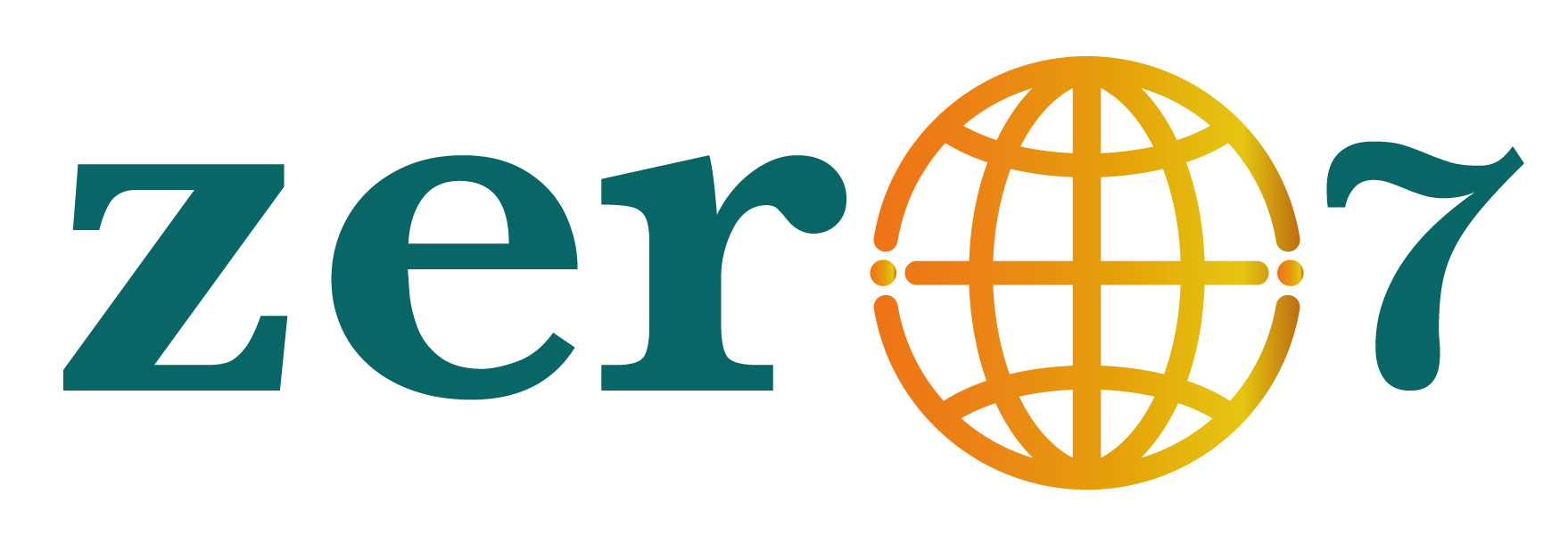 PROIEKTUAK AUKERATZEKO BOTO-TXARTELA 2022 /PAPELETA DE VOTACIÓN DE PROYECTOS 2022OHARRAK / NOTAS: ..............................................................................................................................................Abizenak / Apellidos: .......................................................................Izena/ Nombre:..................................NAN / DNI: ................................................. Sinadura /Firma .....................................................................Osakidetza eta Eusko Jaurlaritzako Lankideen zer0, 7 Elkartasun Fondoarekin diruz laguntzeko aukeratzen duzun egitasmoari dagokion laukian gurutze bat jarri. Zerrendatzen diren egitasmoetatik bakarra aukeratu:Poned una cruz en el recuadro del proyecto elegido para recibir financiación del Fondo de Solidaridad Zer0,7 de los Trabajadores del Gobierno Vasco y Osakidetza. Elegid sólo un proyecto de la relación.Kielo ya Mazaya-ezaupideari ateak zabaltzen. Irratiaren bidez alfabetatzeko programa Kielo ya Mazaya- Una puerta al conocimiento. Programa de alfabetización radiofónicaNON GARATUA / DESTINO: R.D. del Congo 			GKE / ONGD: ALBOANESKATUTAKO DIRULAGUNTZA / IMPORTE SOLICITADO: 50.000,00 €01Bularreko minbiziaren aurka Kinshasako Kingabwa auzoan, Kongoko Errepublika Demokratikoan Lucha contra el cáncer de mama en el barrio de Kingabwa, Kinshasa, República Democrática del CongoNON GARATUA / DESTINO: R.D. Congo		GKE / ONGD: FUNDACION DERANDEINESKATUTAKO DIRULAGUNTZA / IMPORTE SOLICITADO: 28.104,62 €02Mediku oftalmologoak, optikoak eta begietako protesikoak prestatzea, beren burua prestatzeko eta beren herrialdeko osasuna garatzeko gai izan daitezen Formación a médicos oftalmólogos, ópticos y protésicos oculares para que sean capaces de autoformarse y desarrollar la sanidad de su paísNON GARATUA / DESTINO: Mozambique		GKE / ONGD: OCULARIS ASSOCIACIOESKATUTAKO DIRULAGUNTZA / IMPORTE SOLICITADO: 50.000,00 €03Baserri jasangarria:Santa Cruzko La Enconada landako elikadura segurtasuna eta garapen ekonomikoa sustatzeko landa oilo erruleen produkzio ekologikoa, Granja   Sostenible, producción ecológica de gallinas ponedoras: hacia una seguridad alimentaria y desarrollo económico rural en la comunidad de La Enconada, Santa Cruz, Bolivia.NON GARATUA / DESTINO: Bolivia		GKE / ONGD: REMAR ESPAÑAESKATUTAKO DIRULAGUNTZA / IMPORTE SOLICITADO: 49.797,16 €04KAKUTYAko lehen hezkuntzako eskolari 4 gela berri gehitu, herrialdeko muturreko bortizkeriak gehien jasaten duen eremuetariko batean haurren heziketa ahalbidetzeko. Construcción de 4 nuevasaulas ampliando la actual ESCUELA PRIMARIAEN KAKUTYA (R.D. CONGO)para dar acceso a laeducación a las niñas y niñosde una de las zonas más azotadas por la violencia extrema en el paísNON GARATUA / DESTINO: R.D.Kongo	GKE / ONGD: JAMBO CONGO – Asociación para el desarrollo de la R.D. CongoESKATUTAKO DIRULAGUNTZA / IMPORTE SOLICITADO: 50.000,00 €05Emakumeak aukera ekonomikoak sortzen San Salvadorko auzo marginaletan Mujeres constructoras de alternativas económicas en barrios marginales de San SalvadorNON GARATUA / DESTINO: El Salvador		GKE / ONGD: MANOS UNIDASESKATUTAKO DIRULAGUNTZA / IMPORTE SOLICITADO: 50.000,00 €06Rwandako landa komunitateetan haurren heziketa sustatu, 6 ikasgela eraikiz. Apoyo al derecho a la educación infantil en comunidades rurales de Rwanda mediante la construcción de 6 aulasNON GARATUA / DESTINO: Ruanda				GKE / ONGD: MANOS UNIDASESKATUTAKO DIRULAGUNTZA / IMPORTE SOLICITADO: 50.000,00 €07Klima aldaketaren testuinguruan, Sexu- eta ugalketa-osasuna eta familia-plangintzarako eskubidea sustatzea Runinguko osasun-eremuetan Promoción de la salud sexual y reproductiva y del derecha a la planificación familiar en las áreas de salud de Runingu (RDC) en el contexto del cambio climáticoNON GARATUA / DESTINO: R, D, Congo		GKE / ONGD: MEDICUS MUNDI BIZKAIAESKATUTAKO DIRULAGUNTZA / IMPORTE SOLICITADO: 49.617,25 €08Ur korrontea, garbia eta edangarria San Ignacio de Moxoseko urriaren 10 gunerako Agua corriente, limpia y potable para la Zona 10 de Octubre de San Ignacio de MoxosNON GARATUA / DESTINO: Bolivia			GKE / ONGD: ONG TAUPADAKESKATUTAKO DIRULAGUNTZA / IMPORTE SOLICITADO: 50.000,00 €09Pobreziaren aurkako borroka, hezkuntzaren eta osasunaren bidez. Nyabunyunyi ikastetxea berreraikitzea eta instalazio higieniko-sanitarioak jartzea. Ijwi uhartea, Kivu hegoaldea, Kongoko Errege Dekretua. 2. fasea. Lehen zatia Lucha contra la pobreza mediante la educación y la salud. Reconstrucción del centroescolar Nyabunyunyi y dotación de instalaciones higiénico-sanitarias. Isla de idjwi, Kivu sur, RD del Congo. Fase 2, primera parteNON GARATUA / DESTINO: R.D. Congo		GKE / ONGD: Ingeniería para la cooperaciónESKATUTAKO DIRULAGUNTZA / IMPORTE SOLICITADO: 25.000,00 €10Barne-desplazamenduko egoeran dauden Burundiko emakume errefuxiatuen eta harrera-komunitatearen berreskuratze komunitarioa, emakumeen ekintzailetzaren eta genero-sustapenaren bidez Recuperación comunitaria de mujeres refugiadas de Burundi, en situación de desplazamiento interno y de la comunidad de acogida a través del emprendimiento femenino y la promoción de géneroNON GARATUA / DESTINO: R.D. Congo		GKE / ONGD: Asociación Africanista Manuel IradierESKATUTAKO DIRULAGUNTZA / IMPORTE SOLICITADO: 50.000,00 €11Hezkuntzarako eskubidea sustatzea eskola-ingurune inklusibo, osasungarri eta erresilienteetan, El Corteko landa-komunitatean, La Source Haitiko udalerrian. Promoción del Derecho a la Educación en entornos escolares inclusivos, saludables y resilientes, en la comunidad rural de El Corte, Municipio de Cerca La Source HaitíNON GARATUA / DESTINO: Haiti	GKE / ONGD: ARQUITECTURA SIN FRONTERASESKATUTAKO DIRULAGUNTZA / IMPORTE SOLICITADO: 50.000,00 €12Uholdeek kaltetutako komunitateei lehen mailako arreta-zerbitzuek erantzuteko duten gaitasuna handitzea eta indartzea Dukeko barrutian, Jongleiko estatuan, Hego Sudanen Aumento del acceso y refuerzo de las capacidades de respuesta de los servicios de atención primaria a las comunidades afectadas por las inundaciones en el distrito de Duk, Estado de Jonglei, Sudán del SurNON GARATUA / DESTINO: Sudan del Sur			GKE / ONGD: MUNDUKO MEDIKUAK / MEDICOS DEL MUNDOESKATUTAKO DIRULAGUNTZA / IMPORTE SOLICITADO: 50.000,00 €13Haitiko Petit Goâve landa-udalerrietan COVID-19aren eraginez ahulduta dauden zerbitzuak berreskuratzea eta osasunerako eskubidea benetan erabiltzea Recuperación de los servicios y ejercicio efectivo del derecho a la salud en los municipios rurales de Petit Goâve en Haití, debilitados por el impacto del COVID-19NON GARATUA / DESTINO: Haiti			GKE / ONGD: MUNDUKO MEDIKUAK / MEDICOS DEL MUNDOESKATUTAKO DIRULAGUNTZA / IMPORTE SOLICITADO: 50.000,00 €14Gatazken eta krisi kronikoen aurrean ahulenak diren biztanleen erresilientzia Hego Sudanen, batez ere, barne desplazatutako emakume eta neskatoena Resiliencia de la población más vulnerable a los conflictos y crisis crónicas en Sudán del Sur, con énfasis en mujeres y niñas desplazadas internasNON GARATUA / DESTINO: Sudan del Sur		GKE / ONGD: MISIONES SALESIANASESKATUTAKO DIRULAGUNTZA / IMPORTE SOLICITADO: 49.829,00 €15Osasuna eta bizitza zaintzen ari gara, kalitatezko ura eskuratuz Avanzamos al cuido de la salud y la vida con  acceso a agua de calidadNON GARATUA / DESTINO: Nicaragua		GKE / ONGD: MUGARIK GABEESKATUTAKO DIRULAGUNTZA / IMPORTE SOLICITADO: 50.000,00 €17Energia fotovoltaikoa (argia) eta ordenagailuak Kongoko San José de Mushie ikastetxerako Energía fotovoltaica (luz) y ordenadores para el colegio San José de Mushie/CongoNON GARATUA / DESTINO: R.D. Congo	GKE / ONGD: ADES (Asoc. de apoyo al desarrollo y Educación en paises del surESKATUTAKO DIRULAGUNTZA / IMPORTE SOLICITADO: 19.883,30 €18Nesken, gazteen eta emakumeen aurkako indarkeriak prebenitzea, plan integralak eta justiziak aitortutako giza eskubideen tresnak abian jarriz Prevención de las violencias entrecruzadas hacia niñas, jóvenes y mujeres a través de la puesta en marcha de planes integrales e instrumentos de DDHH reconocidos por la justiciaNON GARATUA / DESTINO: Bolivia		GKE / ONGD: HAURRALDEESKATUTAKO DIRULAGUNTZA / IMPORTE SOLICITADO: 43.102,62 €	19Aurreko batzarreko akta ontzat ematen dutApruebo el Acta de  anteriorBai / SiEz / NoBotoa 2022ko azaroaren 24ko, 12:00ak baino lehenago jaso behar dugu.Nora bidali: asociacionzer07@yahoo.esEsta papeleta cumplimentada ha de ser recibida por correo antes del día 24 de noviembre de 2022 a las 12 horas.Enviar a: asociacionzer07@yahoo.esOsakidetzako langileentzako oharra. Oraindik jakinarazi ez badiguzu, idatzi zure helbide elektronikoa ondorengo lerroan.Sólo para el personal de Osakidetza. Si no nos lo has dado en alguna ocasión anterior, escribe aquí tu dirección de correo electrónico.